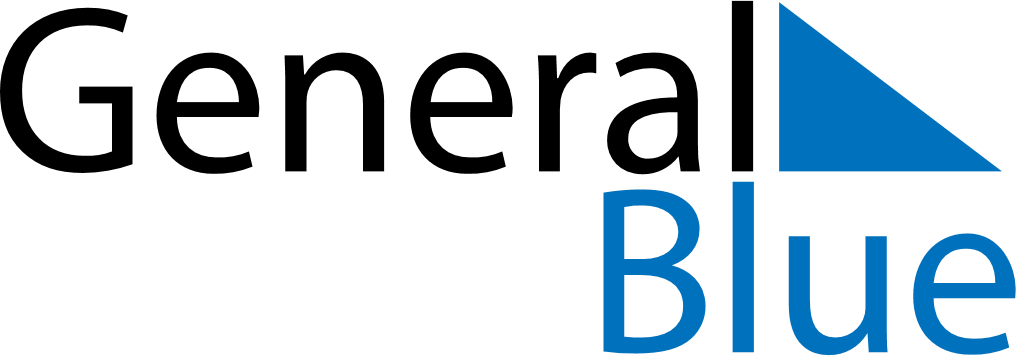 May 2021May 2021May 2021RomaniaRomaniaMONTUEWEDTHUFRISATSUN12Labour DayEaster Sunday
Mother’s Day3456789Easter Monday10111213141516171819202122232425262728293031